Kasverslag:	Stand van zaken  Zichtrekening: 6.891,26 euro Spaarrekening: 5.140,04 euroUitleg/info van de penningvrouwenOplijsting kosten en opbrengsten diverse activiteitenKijkavond: 176,76 euroSummerfest: 2.781,94 euroQuiz: 1.469,68 euroKerstdrink: 1.012,54 euroSponsoring diverse activiteitenAfstemmen wanneer er voor welke activiteit sponsoring wordt gevraagd. Sponsoring voor Summerfest moet zeker gestort worden voor schoolfeest zodat reclame kan gemaakt worden op affiche en folder tijdens schoolfeest en dit schooljaar nog via flyer meegeven aan de leerlingen. Voor Summerfest gaat het momenteel nog maar over 5 bedrijven. Afspraken maken tussen verschillende activiteiten en ook de school rond sponsoring. Nele sponsorlijst nog eens bezorgen aan Dennis voor de Quiz. Lijst ergens centraal zetten? Op lijst aangeven over wat voor soort sponsoring gaat (in producten, enkel reclame, …) Aan de firma’s zelf vragen waarvoor ze willen sponsoren (verschillende opties geven)Evaluatie voorbije activiteiten:QuizOpbrengst: 1.470 euroDoe-activiteit afgeschaft: tijdrovend, veel discussie op moment zelf, zorgde voor veel lawaai27 quizploegen ingeschreven (en van paar nog wat moeten terugstorten omdat er geen plek meer was) -> te veel voor de ruimte waardoor er te veel lawaai was. Alternatieve locatie? Eventueel Gildenhuis ipv turnzaal (ook leuker voor de helpers want staan dan mee in de zaal) -> kosten/baten maken (welk effect zou dit geven op de opbrengsten (Den Boomgaard? 200 euro – veel aanwezig – beter dan Gildenhuis) Dennis en Jan Geudens hun laatste quiz in 2020-2021 - Oproep om hen op te volgen! Idee voor volgend editie: prijs van inschrijving ploeg verhogen (incl. een drankkaart) dit om drukte aan kassa in het begin te vermijden. Alternatief zoeken voor inschrijvingen  (eerst inschrijven en dan pas betalen) – Dennis bekijkt met meester JeroenPayconicq: nog niet populair maar moet groeien Datum: 28 november 2020OpendeurdagVeel volk, veel positieve reactiesInstappers en eerste leerjaar samen: was een succes. Veel inschrijvingen.Voorlopig drie eerste leerjaren in 2020 – 2021 CarnavalLeuke dag geweest!Veel pannenkoeken gebakken, te veel pannenkoeken voor carnaval zelf maar dag erna door de leerlingen opgegeten. Hoeveelheid van 40 eruit halen.Opwarmen in micro en dan warm houden in oven: sneller starten. Duidelijker afspreken wanneer de lagere school pannenkoeken komen eten.Zelfde systeem herhalen volgend jaar.Toekomstige activiteiten 2020: OntbijtmandenBrieven met de leerlingen worden 4/03 meegegevenNog oproep voor helpers op zaterdag in de voormiddag + chauffeurs voor zondagPasenEitjes zijn allemaal besteld. Hoeveelheden nog checken met Nancy31 maart ’s avonds alles aftellen (4 mensen) -> Marijke stuurt eerst zelf mail naar werkgroep (indien niet voldoende helpers nog oproep via Nele) 30 maart moeten de dozen klaarstaan.SchoolfeestThema: Festival – meer informatie volgt.SummerfestVoorlopig weinig verschil met vorige editieAlles in voorbereidingJan Schrooyens gaat uit werkgroep -> vervanging? Een handige harry die vanaf de middag en heel de avond kan helpen.Rondvraag:Dennis geen beheerder meer van Facebookpagina, Christel (vrouw Jimmy) nu beheerder.Marijke: bezorgdheid rond ‘oorkondes’ bij Carnaval, sommige kinderen heel teleurgesteld na harde werk, maar hoort er een beetje bij. (komt vanuit de leerlingenraad -> daar eventueel nog eens bespreken)Data volgende vergaderingen:Do 07/05Di 09/06Datum: 03-03-2020Agenda vergadering“OUDERCOMITE”!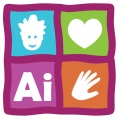 